5Write about food, restaurants, sports or exercise.	I am not a picky eater. I will eat anything. Also, I prefer a lot of ordinary food to a small portion of expensive food. All food tastes great to me. I’ll only go to a ritzy restaurant if someone else is paying. On the other hand, my best friend is a vegetarian and she likes fancy food. She likes her food fresh, and she never eats leftovers. The odd thing is, she’s also a chocoholic with a big sweet tooth. She’s always eating chocolate and stuff from Dunkin’ Donuts. We often go to Pizza Hut because they have a nice salad bar for her and I can get deluxe super supreme pizza. We also go to TGIF because we like their festive atmosphere. Being a hostess at TGIF looks fun, but it must be a hard job because I have never seen the same hostess twice! Ha. Being perky is tiring, I guess. 	My mother works, so she likes to relax on the weekends and we usually get food delivered or eat out. Sometimes we’ll get a couple of large pizzas delivered and eat leftovers all weekend. When the pizza runs out I’ll nibble on chips and dip all Sunday afternoon while I watch TV. When we eat out it’s usually at a Mexican restaurant. I love their nacho appetizers. I never have dessert because I’m always too stuffed. 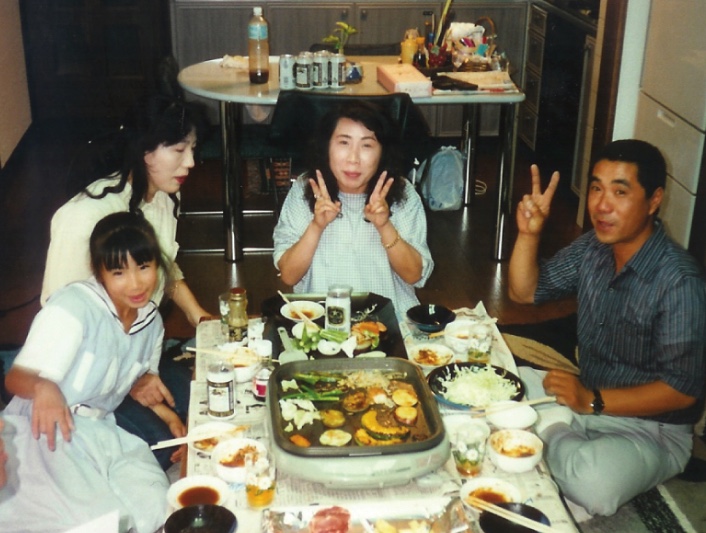 